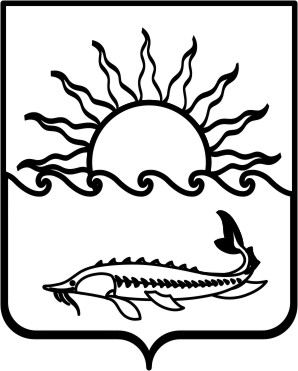 Р Е Ш Е Н И ЕСОВЕТА МУНИЦИПАЛЬНОГО ОБРАЗОВАНИЯПРИМОРСКО-АХТАРСКИЙ  РАЙОНседьмого созываот  28 декабря 2020 года                                                                                 № 43город  Приморско-АхтарскО графике проведения сессий Совета муниципального образования Приморско-Ахтарский район седьмого созыва на 2021 год 	 В целях  организации работы Совета муниципального образования Приморско-Ахтарский район   седьмого созыва в 2021 году,   Совет муниципального образования Приморско-Ахтарский район РЕШИЛ:	1.Утвердить график проведения сессий Совета муниципального образования Приморско-Ахтарский район  на 2021 год (прилагается).	2. Главному специалисту Совета муниципального образования Приморско-Ахтарский район Л.В. Лебединец  довести до сведения структурных подразделений администрации муниципального образования Приморско-Ахтарский район  настоящее решение.	3. Контроль за выполнением настоящего решения возложить на председателя Совета муниципального образования Приморско - Ахтарский район Е.А. Кутузову.	4. Решение вступает в силу со дня его принятия.Председатель Совета муниципального образованияПриморско-Ахтарский район				                          Е.А. Кутузова                                                                                     ПРИЛОЖЕНИЕ                                                                                       к решению Совета                         муниципального образованияПриморско-Ахтарский район                                                                                   от 28.12.2020  №43ГРАФИКпроведения заседаний Совета муниципального образования Приморско-Ахтарский район в 2021 годуПредседатель Советамуниципального образованияПриморско-Ахтарский район                                                          Е.А. Кутузова№п/пМесяц, в котором запланировано проведение сессии СоветаДата проведения заседаний СоветаДата проведения заседаний постоянных комиссииДата подписания проекта повестки очередной сессии СоветаСрок представленияпроектов решений на очередную сессию Совета1.Январь27.01.202120.01.202120.01.202113.01.20212.Февраль24.02.202117.02.202117.02.202110.02.20213.Март31.03.202124.03.202029.03.202024.03.202117.03.20214.Апрель28.04.202121.04.202126.04.202121.04.2021  14.04.20215.Май26.05.202119.05.202124.05..202119.05.202112.05.20216.Июнь30.06.202124.06.202128.06.202123.06.202116.06.20217.Июль28.07.2021  21.07.202126.07.2021 21.07.2021 14.07.20218.Август25.08.2021  18.07.202123.08.2021 18.07.2021 11.08.20219. сентябрь ------------   --------------   -------------  -------------------10.Октябрь27.10.202120.10.202125.10.202118.10.202113.10.202111.Ноябрь24.11.202117.11.202022.11.202117.11.202110.11.202112.Декабрь08.12.202129.12.20210.1.12.20216.12.202122.12.202127.12.2021 01.12.202122.12.202115..11.202115.12.2021